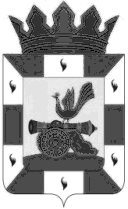 АДМИНИСТРАЦИЯ МУНИЦИПАЛЬНОГО ОБРАЗОВАНИЯ«СМОЛЕНСКИЙ РАЙОН» СМОЛЕНСКОЙ ОБЛАСТИП О С Т А Н О В Л Е Н И Еот ____________ № ________          В соответствии с Гражданским кодексом Российской Федерации, Федеральным законом  от 06 октября  2003 года № 131 – ФЗ «Об общих  принципах  организации  местного самоуправления в Российской Федерации», Федеральным законом от 12.01.1996 № 7-ФЗ « О некоммерческих  организациях», Федеральным  законом от  24.07.1998 № 124-ФЗ «Об основных гарантиях прав ребенка в Российской Федерации» Федеральным законом от 08 мая 2010 года № 83 – ФЗ «О внесении изменений  в отдельные законодательные  акты российской Федерации  в связи с  совершенствованием правового положения  государственных  (муниципальных) учреждений», Федеральным  законом от 29.12.2012 № 273 – ФЗ «Об образовании  в Российской Федерации», Уставом муниципального образования «Смоленский район»  Смоленской областиАДМИНИСТРАЦИЯ МУНИЦИПАЛЬНОГО ОБРАЗОВАНИЯ «СМОЛЕНСКИЙ РАЙОН» СМОЛЕНСКОЙ ОБЛАСТИ ПОСТАНОВЛЯЕТ:Переименовать Муниципальное бюджетное общеобразовательное учреждение Волоковская средняя школа Смоленского района Смоленской области в Муниципальное бюджетное общеобразовательное учреждение Волоковская основная школа Смоленского района Смоленской области.Утвердить Устав Муниципального бюджетного  общеобразовательного  учреждения  Волоковской  основной школы  Смоленского района Смоленской области, согласно приложению.Постановление  Администрации муниципального  образования «Смоленский район» от 02.12.2015 № 1809 «Об утверждении Устава муниципального бюджетного общеобразовательного  учреждения Волоковской  средней школы Смоленского района  Смоленской области (новая редакция) считать  утратившим силу.Уполномочить  руководителя  Учреждения (Т.М.Савченкова) осуществить необходимые юридические действия, связанные с государственной регистрацией    изменений, вносимых в  учредительные документы Муниципального бюджетного общеобразовательного учреждения  Волоковской основной школы Смоленского района Смоленской области, в течение пяти дней со дня подписания настоящего постановления.Настоящее постановление вступает в силу с момента его подписания.Контроль за исполнением настоящего постановления возложить на председателя комитета по образованию Администрации муниципального образования «Смоленский район» Смоленской области (Лонщакова И.В.).Глава муниципального образования«Смоленский район» Смоленской области                                    О.Н. Павлюченкова УСТАВМуниципального бюджетного                                                                                 общеобразовательного учреждения                                                                       Волоковской основной школы                                                                          Смоленского района                                                                                                                Смоленской области                                                                                                                          Принят «___»__________2018г                                                                                                                              протокол общего собрания № ____1. Общие положения1.1. Настоящий Устав разработан в соответствии с Конституцией Российской Федерации, Гражданским кодексом Российской Федерации, Федеральным законом от 12 января 1996 года № 7-ФЗ «О некоммерческих организациях», Федеральным законом от 6 октября 2003 года № 131-ФЗ «Об общих принципах организации местного самоуправления в Российской Федерации», Федеральным законом от 29 декабря 2012 года № 273-ФЗ «Об образовании в Российской Федерации», областным законом от 31 октября 2013 года № 122-з «Об образовании в Смоленской области», муниципальными правовыми актами органов местного самоуправления и является учредительным документом Муниципального бюджетного общеобразовательного учреждения Волоковской основной школы Смоленского района Смоленской области (далее – Учреждение).1.2. Муниципальное бюджетное общеобразовательное учреждение Волоковская основная школа Смоленского района Смоленской области (далее - Учреждение) создано Постановлением Главы Администрации Смоленского района Смоленской области от 20.10.1992 № 531.1.3. Полное официальное наименование Учреждения: Муниципальное бюджетное общеобразовательное учреждение Волоковская основная школа Смоленского района Смоленской области;         Сокращенное наименование Учреждения: МБОУ Волоковская ОШ.1.4. Место нахождения (юридический (фактический) адрес) Учреждения: ул. Центральная, д. 12, д. Волоковая, Смоленский район, Смоленская область, Российская Федерация.         Почтовый адрес Учреждения: 214521, ул. Центральная, д. 12, д. Волоковая, Смоленский район, Смоленская область, Российская Федерация.1.5. Учреждение является некоммерческой организацией.Организационно-правовая форма Учреждения – бюджетное учреждение.Тип Учреждения – общеобразовательная организация.1.6. Собственником имущества Учреждения и его учредителем является муниципальное образование «Смоленский район» Смоленский области. Функции и полномочия учредителя осуществляются Администрацией муниципального образования «Смоленский район» Смоленской области (далее – Учредитель).Ведомственным органом для Учреждения является комитет по образованию Администрации муниципального образования «Смоленский район» Смоленской области (далее – комитет по образованию).1.7. Учреждение является юридическим лицом, имеет лицевые счета в финансовом органе Администрации муниципального образования «Смоленский район» Смоленской области, открытые в установленном порядке для учета операций по исполнению расходов бюджета муниципального образования «Смоленский район» Смоленской области, обособленное имущество, закрепленное за ним на праве оперативного управления, самостоятельный баланс, от своего имени приобретает имущественные и неимущественные права и несет обязанности, выступает в суде в качестве истца и ответчика в соответствии с действующим законодательством Российской Федерации.1.8. Учреждение имеет печать установленного образца, штампы и бланки со своим наименованием, другие реквизиты, необходимые для его деятельности.1.9. Право на осуществление образовательной деятельности возникает у Учреждения с момента выдачи ему лицензии на осуществление образовательной деятельности.1.10. В Учреждении создание и деятельность политических партий, религиозных организаций (объединений) не допускаются.1.11. В Учреждении должны быть созданы условия для ознакомления всех работников, обучающихся, родителей (законных представителей) обучающихся с настоящим Уставом.1.12. Устав Учреждения, изменения в Устав, в том числе новая редакция Устава, разрабатываются Учреждением, утверждаются Учредителем и регистрируются в порядке, установленном законодательством Российской Федерации.1.13. Учреждение формирует свою структуру по согласованию с Учредителем (уполномоченным им органом).Учреждение вправе иметь различные структурные подразделения, обеспечивающие осуществление образовательной деятельности с учетом уровня и направленности реализуемых образовательных программ, формы обучения и режима пребывания обучающихся (филиалы, представительства, отделения).Положение о структурном подразделении утверждается приказом директора Учреждения.2. Предмет, основная цель, задачи и виды деятельности Учреждения2.1. Предметом деятельности Учреждения является:1) образовательная деятельность по реализации образовательных программ:- начального общего образования;- основного общего образования;- дополнительных общеобразовательных программ естественнонаучной, физкультурно-спортивной, художественной, социально-педагогической направленности; 2) присмотр и уход за детьми в группах продленного дня;3) организация отдыха обучающихся в каникулярное время. 	2.2. Основной целью деятельности Учреждения является образовательная деятельность по образовательным программам начального общего, основного общего образования. Учреждение вправе осуществлять образовательную деятельность по дополнительным общеобразовательным программам, реализация которых не является основной целью ее деятельности. 	2.3. Основным видом деятельности Учреждения является образовательная деятельность, которая включает в себя:- реализацию образовательных программ начального общего образования;- реализацию образовательных программ основного общего образования;2.4. Учреждение вправе осуществлять следующие виды деятельности, не являющиеся основными:- образовательную деятельность по реализации дополнительных общеобразовательных программ художественно-эстетической, информационно-технической, спортивно-оздоровительной, экологически-исследовательской направленности.- присмотр и уход за детьми в группах продленного дня;- организацию отдыха обучающихся в каникулярное время. 2.5. Основными задачами деятельности Учреждения являются:- создание условий для достижения основной цели, указанной в пункте 2.2. настоящего Устава;- создание условий для выявления и развития интересов и способностей обучающихся в различных видах деятельности, формирование у них навыков самообразования;- предоставление условий для свободного поиска научного знания о мире, нравственной истины, смысла человеческой жизни.2.6. Учреждение в соответствии с действующим законодательством и настоящим Уставом может осуществлять платную образовательную деятельность как по основным, так и по дополнительным общеобразовательным программам.2.7. Учреждение вправе осуществлять в соответствии с действующим законодательством предпринимательскую и иную приносящую доход деятельность при условии, что это не наносит ущерб основной деятельности Учреждения и соответствует целям его создания.3. Организация и осуществление образовательной деятельности Учреждением 3.1. Образовательная деятельность в Учреждении осуществляется на русском языке.3.2. Учреждение реализует следующие образовательные программы:- начального общего образования;- основного общего образования;- дополнительные общеобразовательные программы художественно-эстетической, информационно-технической, спортивно-оздоровительной, экологически-исследовательской направленности.3.3. Образовательные программы  начального общего  и  основного общего образования являются преемственными.3.4. Начальное общее образование направлено на формирование личности обучающегося, развитие его индивидуальных способностей, положительной мотивации и умений в учебной деятельности (овладение чтением, письмом, счетом, основными навыками учебной деятельности, элементами теоретического мышления, простейшими навыками самоконтроля, культурой поведения и речи, основами личной гигиены и здорового образа жизни).3.5. Основное общее образование направлено на становление и формирование личности обучающегося (формирование нравственных убеждений, эстетического вкуса и здорового образа жизни, высокой культуры межличностного и межэтнического общения, овладение основами наук, государственным языком РФ, навыками умственного и физического труда, развитие склонностей, интересов, способности к социальному самоопределению).3.6. Начальное общее образование, основное общее образование являются обязательными уровнями образования.Обучающиеся, не освоившие основной образовательной программы начального общего и (или) основного общего образования, не допускаются к обучению на следующих уровнях общего образования. Требование обязательности среднего общего образования применительно к конкретному обучающемуся сохраняет силу до достижения им возраста восемнадцати лет, если соответствующее образование не было получено им ранее.3.7. В Учреждении при реализации образовательных программ начального общего и основного общего образования, могут быть созданы условия осуществления присмотра и ухода за детьми в группах продленного дня. Плата, взимаемая с родителей (законных представителей) за присмотр и уход за детьми в группах продленного дня устанавливается Учредителем в соответствии с законодательством Российской Федерации.3.8. Дополнительное образование обучающихся направлено на формирование и развитие творческих способностей обучающихся, удовлетворение их индивидуальных потребностей в интеллектуальном, нравственном и физическом совершенствовании, формирование культуры здорового и безопасного образа жизни, укрепление здоровья, а также на организацию их свободного времени. Дополнительное образование детей обеспечивает их адаптацию к жизни в обществе, профессиональную ориентацию, а также выявление и поддержку детей, проявивших выдающиеся способности. Дополнительные общеобразовательные программы для детей должны учитывать возрастные и индивидуальные особенности детей.К освоению дополнительных общеобразовательных программ допускаются любые лица без предъявления требований к уровню образования, если иное не обусловлено спецификой реализуемой образовательной программы.3.9. Содержание образования в Учреждении определяется образовательными программами, утверждаемыми и реализуемыми Учреждением самостоятельно. Учреждение разрабатывает образовательные программы начального общего и  основного общего в соответствии с федеральными государственными образовательными стандартами и с учетом соответствующих примерных основных образовательных программ.3.10. С учетом потребностей и возможностей обучающихся основные общеобразовательные программы могут осваиваться в очной, очно-заочной и заочной формах. Допускается сочетание различных форм получения образования и форм обучения.Условия и порядок освоения основных общеобразовательных программ в заочной форме определяются соответствующим локальным нормативным актом Учреждения.Вне Учреждения допускается обучение в форме семейного образования и самообразования с правом последующего прохождения промежуточной и государственной итоговой аттестации в Учреждении.3.11. Сроки получения обучающимися общего образования устанавливаются соответствующими Федеральными государственными образовательными стандартами и составляют для начального общего образования – 4 года, основного общего образования – 5 лет.3.12. Прием детей в Учреждение осуществляется на основании соответствующего локального нормативного акта Учреждения. 3.13. Учебный год в Учреждении начинается 1 сентября и заканчивается в соответствии с учебным планом соответствующей образовательной программы. Если начало учебного года приходится на выходной день, то первый учебный день может быть перенесен на первый рабочий день, следующий за 1 сентября.3.14. Продолжительность учебного года, сроки начала и окончания каникул определяются соответствующим локальным нормативным актом Учреждения.3.15. Режим занятий обучающихся в Учреждении регламентируется соответствующим локальным нормативным актом Учреждения.3.16. Права и обязанности обучающихся определяются соответствующим локальным нормативным актом Учреждения.3.17. Освоение образовательной программы соответствующего уровня, в том числе отдельной части или всего объема учебного предмета, курса, дисциплины (модуля) образовательной программы, сопровождается текущим контролем успеваемости и промежуточной аттестацией обучающихся.Формы и порядок проведения текущего контроля успеваемости и промежуточной  аттестации обучающихся определяются Положением о формах, периодичности и порядке текущего контроля успеваемости и промежуточной аттестации обучающихся.Формы проведения промежуточной аттестации определяются учебным планом Учреждения, а порядок ее проведения Положением о формах, периодичности и порядке текущего контроля успеваемости и промежуточной аттестации обучающихся.3.18. Обучающиеся, освоившие в полном объеме соответствующую образовательную программу учебного года, переводятся в следующий класс.Обучающиеся, не прошедшие промежуточной аттестации по уважительным причинам или имеющие неудовлетворительные результаты промежуточной аттестации по одному или нескольким учебным предметам, переводятся в следующий класс условно.Обучающиеся, имеющие академическую задолженность, вправе пройти промежуточную аттестацию по соответствующим учебному предмету не более двух раз в сроки, определяемые Учреждением, в пределах одного года с момента образования академической задолженности. В указанный период не включаются время болезни обучающегося, нахождение его в отпуске по беременности и родам. Обучающиеся Учреждения, не ликвидировавшие в установленные Учреждением сроки академической задолженности с момента ее образования, по усмотрению их родителей (законных представителей) оставляются на повторное обучение, переводятся на обучение по адаптированным образовательным программам в соответствии с рекомендациями психолого-медико-педагогической комиссии либо на обучение по индивидуальному учебному плану. 3.19. Порядок и основания перевода и отчисления обучающихся определяются соответствующим локальным нормативным актом Учреждения.3.20. Освоение  обучающимися образовательных программ основного общего образования завершается государственной итоговой аттестацией, которая является обязательной.Итоговая аттестация, завершающая освоение имеющих государственную аккредитацию основных образовательных программ, является государственной итоговой аттестацией.Государственную итоговую аттестацию выпускников Учреждения осуществляет государственная экзаменационная комиссия.Формы государственной итоговой аттестации и порядок ее проведения определяются федеральным органом исполнительной власти, осуществляющим функции по выработке государственной политики и нормативно-правовому регулированию в сфере образования.К государственной итоговой аттестации допускаются обучающиеся, не имеющие академической задолженности и в полном объеме выполнившие учебный план или индивидуальный учебный план, если иное не установлено порядком проведения государственной итоговой аттестации по соответствующим образовательным программам.3.21. Лицам, успешно прошедшим государственную итоговую аттестацию по образовательным программам основного общего образования, выдаются документы об образовании, подтверждающие получение общего образования соответствующего уровня, образцы которых самостоятельно устанавливаются Учреждением.3.22. Лицам, не прошедшим государственной итоговой аттестации или получившим на государственной итоговой аттестации неудовлетворительные результаты, а также лицам, освоившим часть образовательной программы основного общего образования и (или) отчисленным из Учреждения, выдается справка об обучении или о периоде обучения по образцу, самостоятельно устанавливаемому Учреждением.4. Управление Учреждением4.1. Управление Учреждением осуществляется в соответствии с законодательством Российской Федерации на основе сочетания принципов единоначалия и коллегиальности.4.2. Общее руководство деятельностью Учреждения осуществляет Учредитель.К компетенции Учредителя относится:- утверждение Устава Учреждения, изменений и дополнений к нему;          - назначение и освобождение от должности директора Учреждения, в том числе досрочное прекращение его полномочий;- установление государственных заданий для Учреждения;- согласование программы развития Учреждения;- рассмотрение ежегодного отчета Учреждения о поступлении и расходовании материальных и финансовых средств, а также отчета о результатах самообследования Учреждения;- осуществление контроля за обеспечением учебно-воспитательного процесса в Учреждении;- оказание содействия в решении вопросов, связанных с материально- финансовым обеспечением деятельности Учреждения;- контроль за целевым использованием Учреждением собственности, закрепленной за ней учредителями на праве оперативного управления;- принятие решения о реорганизации и ликвидации Учреждения.Процедура реорганизации и ликвидации Учреждения определяется локальным нормативным актом Учредителя.4.3. Непосредственное управление деятельностью Учреждения осуществляет директор, назначаемый на эту должность и освобождаемый от должности по решению Учредителя.Директор действует от имени Учреждения без доверенности, добросовестно и разумно представляет интересы Учреждения на территории Российской Федерации и за ее пределами.Директор действует на принципе единоначалия по вопросам, отнесенным к его компетенции, и несет персональную ответственность за последствия своих действий в соответствии с федеральными законами, иными нормативными актами Российской Федерации, настоящим Уставом и заключенным с ним трудовым договором.Директор Учреждения:- определяет структуру Учреждения и утверждает штатное расписание;- издает приказы, утверждает правила внутреннего распорядка обучающихся Учреждения, правила внутреннего трудового распорядка, правила учетной политики Учреждения, положения о структурных подразделениях Учреждения, должностные инструкции, иные локальные нормативные акты Учреждения;- утверждает образовательные программы, рабочие программы иную документацию, регламентирующую образовательный процесс Учреждения;- заключает, изменяет и прекращает трудовые договоры с работниками Учреждения, применяет к ним меры поощрения и налагает на них дисциплинарные взыскания;- представляет интересы Учреждения в отношениях с государственными органами, органами местного самоуправления, общественными и религиозными организациями, юридическими и физическими лицами;- руководит образовательной, хозяйственной и финансовой деятельностью Учреждения в соответствии с настоящим Уставом и законодательством Российской Федерации;- создает необходимые условия для охраны и укрепления здоровья, организации питания обучающихся и работников Учреждения;- заботится о нравственном, культурном и профессиональном уровне работников Учреждения;- возглавляет педагогический совет Учреждения;- обеспечивает исполнение решений Учредителя, общего собрания работников Учреждения, педагогического совета Учреждения;- организует проведение аттестации педагогических работников и учитывает ее результаты при расстановке кадров;- организует работу по осуществлению непрерывного образования педагогических работников, распространению передового педагогического опыта;- обеспечивает разработку и утверждение по согласованию с Учредителем (уполномоченным им органом) программы развития Учреждения;- распоряжается имуществом и средствами Учреждения в пределах своей компетенции и в соответствии с законодательством Российской Федерации;- открывает расчетные счета в финансовых организациях, подписывает финансовые и иные документы, касающиеся уставной деятельности Учреждения;- выдает доверенности, заключает договоры;- обеспечивает создание и ведение официального сайта образовательной организации в сети «Интернет»;- осуществляет иную деятельность от имени Учреждения в соответствии с законодательством Российской Федерации и настоящим Уставом.Директор Учреждения несет персональную ответственность за сохранность имущества, находящегося в оперативном управлении Учреждения, правильную эксплуатацию и обоснованность расходов на его содержание, целевое использование финансовых средств, а также за состояние учета, своевременность, полноту представления отчетности, в том числе финансовой и статистической. 4.4. В Учреждении формируются следующие коллегиальные органы управления: общее собрание, педагогический совет. 4.5. Общее руководство Учреждением осуществляет общее собрание работников Учреждения (далее – общее собрание). В состав общего собрания входят все работники Учреждения. Для ведения общего собрания из его состава открытым голосованием избирается председатель и секретарь, которые выполняют свои обязанности на общественных началах. Срок полномочий общего собрания - 1 год.  Общее собрание созывается не реже двух раз в год. Решение о созыве общего собрания и дате его проведения принимает директор Учреждения.Общее собрание правомочно, если на указанном собрании присутствует более половины его членов. Решения общего собрания принимаются путем открытого голосования квалифицированным большинством голосов (2/3 присутствующих на собрании).К компетенции общего собрания относится:- определение приоритетных направлений деятельности Учреждения;- определение принципов формирования и использования имущества Учреждения;- принятие правил внутреннего трудового распорядка Учреждения;- обсуждение вопросов состояния трудовой дисциплины в Учреждении и мероприятий по ее укреплению, рассмотрение фактов нарушения трудовой дисциплины работниками Учреждения;- рассмотрение вопросов охраны труда и безопасности условий труда работников, охраны и укрепления здоровья обучающихся Учреждения;- заслушивание отчетов о работе директора Учреждения;- принятие решения о необходимости заключения коллективногодоговора;- принятие Устава Учреждения, изменений в Устав, в том числе новой редакции Устава;- выдвижение кандидатур работников Учреждения для поощрения и представления к наградам.Порядок организации и работы общего собрания определяется соответствующим положением, принимаемым общим собранием и утверждаемым приказом директора Учреждения.4.6. Педагогический совет является постоянно действующим коллегиальным органом управления, объединяющим всех педагогических работников Учреждения, для совместного планирования, руководства и координации педагогической, воспитательной и методической деятельности в целях осуществления единых принципов и подходов в процессе теоретического обучения, педагогической практики и воспитания обучающихся.Педагогический совет является постоянно действующим коллегиальным органом управления, объединяющим всех педагогических работников Учреждения, для совместного планирования, руководства и координации педагогической, воспитательной и методической деятельности в целях осуществления единых принципов и подходов в процессе теоретического обучения, педагогической практики и воспитания обучающихся.Педагогический совет возглавляет директор Учреждения. Секретарь педагогического совета избирается из его состава открытым голосованием.Председатель и секретарь педагогического совета выполняют свои обязанности на общественных началах. Срок полномочий педагогического совета - 1 год.Заседания педагогического совета проводятся в соответствии с планом работы Учреждения, но не реже одного раза в квартал.Педагогический совет правомочен, если на его заседании присутствует не менее 2/3 педагогических работников Учреждения. Решения принимаются путем открытого голосования простым большинством голосов.К компетенции педагогического совета относится:- утверждение образовательных программ Учреждения (в том числе основной образовательной программы, реализующей Федеральные государственные стандарты) основного и дополнительного образования;- обсуждение текущих планов работы Учреждения;- принятие локальных нормативных актов Учреждения по вопросам педагогической, воспитательной и методической деятельности, за исключением отнесенных к компетенции общего собрания;- определение содержания образовательной деятельности Учреждения;- рассмотрение вопросов организации дополнительных образовательных услуг;- организация применения авторских программ и методов обучения и воспитания в пределах реализуемой образовательной программы;- рассмотрение вопросов повышения профессионального уровняпедагогических работников Учреждения;- координация работы педагогических работников с родителями (законными представителями) обучающихся;- решение вопросов о приеме, переводе и выпуске обучающихся, освоивших государственный стандарт общего образования, соответствующий лицензии, об условном переводе обучающихся;- утверждение списка учебников, используемых в образовательном процессе Учреждения;- принятие решений:- об отчислении обучающихся;- о допуске обучающихся к государственной итоговой аттестации;- о выдаче документа об образовании о соответствующем уровне общего образования обучающимся, успешно прошедшим государственную итоговую аттестацию;- об организации методической работы;- об организации экспериментальной работы и инновационной деятельности;- о награждении обучающихся Учреждения.Порядок работы педагогического совета определяется положением о педагогическом совете, принимаемым педагогическим советом и утверждаемым директором Учреждения.4.7. В целях учета мнения обучающихся, родителей (законных представителей) несовершеннолетних обучающихся и работников по вопросам управления Учреждения и при принятии Учреждением локальных нормативных актов, затрагивающих их права и законные интересы, по инициативе обучающихся, родителей (законных представителей) несовершеннолетних обучающихся и работников в Учреждении:1) создаются совет обучающихся, совет родителей (законных представителей) несовершеннолетних обучающихся (далее – Совет обучающихся, Совет родителей);2) действует профессиональный союз работников.Порядок деятельности Совета обучающихся определяется положением о Совете обучающихся. Порядок деятельности Совета родителей определяется положением о Совете родителей.4.8. Правовой статус (права, обязанности и ответственность) вспомогательного (инженерно-технического, административно- хозяйственного, производственного, учебно-вспомогательного) персонала закреплен в соответствии с Федеральным законом от 29.12.2012 № 273-ФЗ «Об образовании в Российской Федерации», Трудовым кодексом Российской Федерации в Правилах внутреннего трудового распорядка, должностных инструкциях и трудовых договорах с работниками.                              5. Имущество Учреждения5.1. Имущество Учреждения находится в собственности муниципального образования «Смоленский район» Смоленской области.Объекты собственности, закрепленные Учредителем за Учреждением, находятся в оперативном управлении Учреждения.5.2. Земельный участок, необходимый для выполнения Учреждением своих уставных задач, предоставляется ему на праве постоянного (бессрочного) пользования.5.3. Источниками формирования имущества Учреждения в денежной и иных формах являются:- имущество, закрепленное или переданное Учреждению Учредителем;- средства, полученные из бюджета муниципального образования «Смоленский район» Смоленской области;- средства, полученные от добровольных пожертвований физических и (или) юридических лиц;- другие источники в соответствии с действующим законодательством Российской Федерации.5.4. Учреждение без согласия Учредителя не вправе распоряжаться особо ценным движимым имуществом, закрепленным за ним Учредителем или приобретенным Учреждением за счет средств, выделенных ему Учредителем на приобретение такого имущества, а также недвижимым имуществом.Остальным имуществом, находящимся у него на праве оперативного управления, Учреждение вправе распоряжаться самостоятельно, если иное не установлено действующим законодательством Российской Федерации.Под особо ценным движимым имуществом понимается движимое имущество, без которого осуществление Учреждением своей уставной деятельности будет существенно затруднено. Порядок отнесения имущества к категории особо ценного движимого имущества устанавливается Правительством Российской Федерации. Виды такого имущества определяются Учредителем.5.5. Крупная сделка может быть совершена Учреждением только с предварительного согласия Учредителя.Крупной сделкой признается сделка или несколько взаимосвязанных сделок, связанная с распоряжением денежными средствами, отчуждением иного имущества (которым в соответствии с федеральным законом Учреждение вправе распоряжаться самостоятельно), а также с передачей такого имущества в пользование или в залог при условии, что цена такой сделки либо стоимость отчуждаемого или передаваемого имущества превышает 10 процентов балансовой стоимости активов Учреждения,определяемой по данным его бухгалтерской отчетности на последнюю отчетную дату.В случае если заинтересованное лицо имеет заинтересованность в сделке, стороной которой является или намеревается быть Учреждение, а также в случае иного противоречия интересов указанного лица и Учреждения в отношении осуществляющейся или предполагаемой сделки, сделка должна быть одобрена Учредителем.5.6. Финансовое обеспечение оказания муниципальных услуг в сфере образования в Российской Федерации осуществляется в соответствии с законодательством Российской Федерации и с учетом особенностей, установленных Федеральным законом от 29.12.2012 № 273-ФЗ «Об образовании в Российской Федерации».Муниципальное задание на оказание муниципальных услуг для Учреждения в соответствии с предусмотренным настоящим Уставом основным видом деятельности формирует и утверждает Учредитель (уполномоченный им орган).Учреждение не вправе отказаться от выполнения муниципальногозадания.Уменьшение объема субсидии, предоставленной на выполнение муниципального задания, в течение срока его выполнения осуществляется только при соответствующем изменении муниципального задания.Финансовое обеспечение выполнения муниципального задания Учреждением осуществляется в виде субсидий из бюджета муниципального образования «Смоленский район» Смоленской области.5.7. Учредитель осуществляет финансовое обеспечение выполнения муниципального задания с учетом расходов на содержание недвижимого имущества и особо ценного движимого имущества, закрепленных за Учреждением Учредителем или приобретенных Учреждением за счет средств, выделенных ему Учредителем на приобретение такого имущества, расходов на уплату налогов, в качестве объекта налогообложения по которым признается соответствующее имущество, в том числе земельные участки.В случае сдачи в аренду с согласия Учредителя недвижимого имущества или особо ценного движимого имущества, закрепленного за Учреждением Учредителем или приобретенного Учреждением за счет средств, выделенных ему Учредителем на приобретение такого имущества, финансовое обеспечение содержания такого имущества Учредителем не осуществляется.5.8. Учреждение осуществляет операции с поступающими ему в соответствии с законодательством Российской Федерации средствами через лицевые счета, открываемые в финансовом органе Администрации муниципального образования «Смоленский район» Смоленской области в порядке, установленном действующим законодательством Российской Федерации (за исключением случаев, установленных федеральным законодательством).5.9. Учреждение самостоятельно распоряжается имеющимися денежными средствами. Учреждение не вправе размещать денежные средства на депозитах в кредитных организациях, а также совершать сделки с ценными бумагами, если иное не предусмотрено действующим законодательством Российской Федерации.5.10. Учреждение отвечает по своим обязательствам всем находящимся у него на праве оперативного управления имуществом, закрепленным за Учреждением собственником, за исключением особо ценного движимого имущества, закрепленного за Учреждением собственником или приобретенного Учреждением за счет выделенных собственником средств, а также недвижимого имущества. Собственник не несет ответственности по обязательствам Учреждения.5.11. Собственник имущества вправе изъять излишнее, неиспользуемое или используемое не по назначению имущество, закрепленное им за Учреждением либо приобретенное Учреждением за счет средств, выделенных ему собственником на приобретение этого имущества.Имуществом, изъятым у Учреждения, собственник этого имущества вправераспорядиться по своему усмотрению.5.12. Учреждение не вправе совершать сделки, возможными последствиями которых является отчуждение или обременение имущества, закрепленного за Учреждением, или имущества, приобретенного за счет средств, выделенных Учреждению из бюджета муниципального образования «Смоленский район» Смоленской области, если иное не установлено действующим законодательством Российской Федерации. 5.13. Отношения между Учреждением и муниципальным казенным учреждением «Централизованная бухгалтерия учреждений культуры и образования Смоленского района»  Смоленской области осуществляется на основании договора на ведение бухгалтерского учета.Ведет бухгалтерский (бюджетный), налоговый и статистический учет в соответствии с законодательством Российской Федерации, в установленном порядке составляет и представляет соответствующим органам отчетность, несет ответственность за ее достоверность муниципальное казенное учреждение «Централизованная бухгалтерия учреждений культуры и образования Смоленского района»  Смоленской области на основании договора о ведении бухгалтерского учета.5.14. При ликвидации Учреждения его имущество, оставшееся после удовлетворения требований кредиторов, направляется на цели развития образования муниципального образования «Смоленский район» Смоленской области.6. Порядок принятия локальных нормативных актов Учреждения6.1. Учреждение принимает локальные нормативные акты, в том числе содержащие нормы, регулирующие образовательные отношения, в пределах своей компетенции в соответствии с законодательством Российской Федерации.6.2. Локальные нормативные акты Учреждения утверждаются приказом директора Учреждения.         6.3. При принятии локальных нормативных актов, затрагивающих права обучающихся и работников Учреждения, учитывается мнение Совета родителей, Совета обучающихся, а также в порядке и в случаях, которые предусмотрены трудовым законодательством, представительных органов работников Учреждения (при наличии таких представительных органов).6.4. Коллективным договором, соглашениями может быть предусмотрено принятие локальных нормативных актов, содержащих нормы трудового права, по согласованию с представительным органом работников Учреждения.6.5. Директор Учреждения перед принятием решения направляет проект локального нормативного акта, затрагивающего права и законные интересы обучающихся и работников Учреждения, и обоснование по нему в Совет родителей, Совет обучающихся, а также в порядке и в случаях, которые предусмотрены трудовым законодательством – в выборный орган первичной профсоюзной организации, представляющий интересы работников Учреждения.6.6. Проекты локальных нормативных актов, затрагивающих права и законные интересы обучающихся и работников Учреждения, в целях их обсуждения участниками образовательных отношений (далее – общественное обсуждение) должны быть размещены на сайте Учреждения в течение пяти рабочих дней.6.7. Участники образовательных отношений могут направлять возникшие у них в ходе общественного обсуждения замечания и предложения в письменной форме в Совет родителей, Совет обучающихся, выборный орган первичной профсоюзной организации в течение периода, указанного в пункте 6.6.6.8. Совет родителей, Совет обучающихся, выборный орган первичной профсоюзной организации не позднее пяти рабочих дней со дня получения проекта локального нормативного акта направляет директору Учреждения мотивированное мнение по проекту в письменной форме. Мотивированное мнение должно учитывать, в том числе замечания и предложения, высказанные участниками образовательных отношений в рамках общественного обсуждения проекта локального нормативного акта.6.9. В случае, если мотивированное мнение Совета родителей, Совета обучающихся, выборного органа первичной профсоюзной организации не содержит согласия с проектом локального нормативного акта либо содержит предложения по его совершенствованию, директор Учреждения может согласиться с ним либо обязан в течение трех рабочих дней после получения мотивированного мнения провести дополнительные консультации с Советом родителей, Советом обучающихся, выборным органом первичной профсоюзной организации в целях достижения взаимоприемлемого решения.6.10. При не достижении согласия, возникшие разногласия оформляются протоколом, после чего директор Учреждения имеет право принять локальный нормативный акт.6.11. Локальный нормативный акт, по которому не было достигнуто согласие с выборным органом первичной профсоюзной организации, может быть обжалован последним в соответствующую государственную инспекцию труда или в суд. Выборный орган первичной профсоюзной организации также имеет право начать процедуру коллективного трудового спора в порядке, установленном Трудовым кодексом Российской Федерации.6.12. Локальный нормативный акт, по которому не было достигнуто согласие с Советом родителей, Советом обучающихся, может быть обжалован в комитете по образованию.6.13. Нормы локальных нормативных актов, ухудшающие положение обучающихся или работников Учреждения по сравнению с установленным законодательством об образовании, трудовым законодательством положением либо принятые с нарушением установленного порядка, не применяются и подлежат отмене Учреждением.О    переименовании Муниципального  бюджетного общеобразовательного  учреждения Волоковской средней школы Смоленского района  Смоленской            областиПриложениек постановлению Администрации муниципального образования «Смоленский район» Смоленской области от ___________ № ______